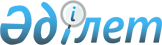 Шымкент қалалық мәслихатының 2016 жылғы 22 желтоқсандағы № 11/91-6с "2017-2019 жылдарға арналған Шымкент қаласының бюджеті туралы" шешіміне өзгерістер енгізу туралы
					
			Мерзімі біткен
			
			
		
					Оңтүстiк Қазақстан облысы Шымкент қалалық мәслихатының 2017 жылғы 7 желтоқсандағы № 23/188-6с шешiмi. Оңтүстiк Қазақстан облысының Әдiлет департаментiнде 2017 жылғы 8 желтоқсанда № 4297 болып тiркелдi. 2018 жылдың 1 қаңтарына дейін қолданыста болды
      Қазақстан Республикасының 2008 жылғы 4 желтоқсандағы Бюджет кодексінің 109 бабының 1, 5 тармақтарына, "Қазақстан Республикасындағы жергілікті мемлекеттік басқару және өзін-өзі басқару туралы" Қазақстан Республикасының 2001 жылғы 23 қаңтардағы Заңының 6 бабының 1 тармағының 1) тармақшасына және Оңтүстік Қазақстан облыстық мәслихатының 2017 жылғы 30 қарашадағы № 17/205-VI "Оңтүстік Қазақстан облыстық мәслихатының 2016 жылғы 9 желтоқсандағы № 8/74-VI "2017-2019 жылдарға арналған облыстық бюджет туралы" шешіміне өзгерістер мен толықтыру енгізу туралы" Нормативтік құқықтық актілерді мемлекеттік тіркеу тізілімінде № 4287 тіркелген шешіміне сәйкес, қалалық мәслихат ШЕШІМ ҚАБЫЛДАДЫ:
      Шымкент қалалық мәслихатының 2016 жылғы 22 желтоқсандағы № 11/91-6с "2017-2019 жылдарға арналған Шымкент қаласының бюджеті туралы" (Нормативтік құқықтық актілерді мемлекеттік тіркеу тізілімінде № 3929 тіркелген, 2017 жылғы 6 қаңтарда "Шымкент келбеті" газетінде және 2017 жылғы 10 қаңтарда Қазақстан Республикасының нормативтік құқықтық актілерінің эталондық бақылау банкінде электрондық түрде жарияланған) шешіміне мынадай өзгерістер енгізілсін:
      1 тармақ мынадай редакцияда жазылсын:
      "1. 2017-2019 жылдарға арналған Шымкент қаласының бюджеті тиісінше 1, 2 және 3 қосымшаларға сәйкес, оның ішінде 2017 жылға мынадай көлемде бекітілсін:
      1) кірістер – 122 778 213 мың теңге, оның ішінде:
      салықтық түсімдер – 52 752 564 мың теңге;
      салықтық емес түсімдер – 417 634 мың теңге;
      негізгі капиталды сатудан түсетін түсімдер – 1 206 445 мың теңге;
      трансферттер түсімі – 68 401 570 мың теңге;
      2) шығындар – 129 911 744 мың теңге;
      3) таза бюджеттік кредиттеу – 697 399 мың теңге, оның ішінде:
      бюджеттік кредиттер – 900 346 мың теңге;
      бюджеттік кредиттерді өтеу – 202 947 мың теңге;
      4) қаржы активтерімен операциялар бойынша сальдо – 86 407 мың теңге, оның ішінде:
      қаржы активтерін сатып алу – 217 638 мың теңге;
      мемлекеттiң қаржы активтерiн сатудан түсетiн түсiмдер – 131 231 мың теңге;
      5) бюджет тапшылығы – -7 917 337 мың теңге;
      6) бюджет тапшылығын қаржыландыру – 7 917 337 мың теңге.";
      3 тармақ мынадай редакцияда жазылсын:
      "3. 2017 жылға арналған қала бюджетінде облыстық бюджеттен ағымдағы нысаналы трансферттері келесідей мақсаттарға қарастырылғаны ескерілсін:
      тұрғын үйлерді сейсмикалық күшейтуге – 671 113 мың теңге;
      автомобиль жолдарын күрделі жөндеуге – 2 212 242 мың теңге;
      автомобиль жолдарын орташа жөндеуге – 943 020 мың теңге;
      жылу жүйелерінің ағымдағы жөндеу жұмыстарына – 1 024 152 мың теңге;
      егжей-тегжейлі жоспарлау жобаларын әзірлеуге – 261 694 мың теңге;
      мемлекет мұқтажы үшін жер учаскелерін алып қоюға – 918 939 мың теңге;
      жұмысшы кадрларды қысқа мерзімді кәсіптік оқытуға – 448 164 мың теңге;
      мектептерді робототехника кабинетімен жарақтандыруға – 111 055 мың теңге;
      мектепке дейінгі ұйымдарда мемлекеттік тапсырысты іске асыруға – 251 940 мың теңге.";
      3-1 тармақ мынадай редакцияда жазылсын:
      "3-1. 2017 жылға арналған қала бюджетінде республикалық бюджеттен ағымдағы нысаналы трансферттері келесідей мақсаттарға қарастырылғаны ескерілсін:
      оқу кезеңінде негізгі қызметкерді алмастырғаны үшін мұғалімдерге үстемақы төлеуге – 74 717 мың теңге;
      "Өрлеу" жобасы бойынша келісілген қаржылай көмекті енгізуге – 546 431 мың теңге;
      жалақыны ішінара субсидиялауға – 263 155 мың теңге;
      жастар практикасына – 416 942 мың теңге;
      "Инватакси" қызметін дамытуға мемлекеттік әлеуметтік тапсырысты орналастыруға – 2 765 мың теңге;
      мүгедектерді міндетті гигиеналық құралдармен қамтамасыз ету нормаларын көбейтуге – 140 170 мың теңге;
      ымдау тілі маманының қызмет көрсетуге – 27 517 мың теңге;
      техникалық көмекшi (компенсаторлық) құралдар тiзбесiн кеңейтуге – 97 473 мың теңге;
      мектепке дейінгі ұйымдарда мемлекеттік тапсырысты іске асыруға – 549 482 мың теңге;
      мемлекет мұқтажы үшін жер учаскелерін алып қоюға – 189 403 мың теңге.";
      4 тармақ мынадай редакцияда жазылсын:
      "4. 2017 жылға арналған қала бюджетінде облыстық бюджеттен нысаналы даму трансферттері келесідей мақсаттарға қарастырылғаны ескерілсін:
      бастауыш, негізгі орта және жалпы орта білім беру объектілерін салу және реконструкциялауға – 2 059 532 мың теңге;
      коммуналдық тұрғын үй қорының тұрғын үйін жобалау және (немесе) салу, реконструкциялауға – 7 491 318 мың теңге;
      инженерлік-коммуникациялық инфрақұрылымды жобалау, дамыту және (немесе) жайластыруға – 559 375 мың теңге;
      сумен жабдықтау және су бұру жүйелерін дамытуға – 1 159 117 мың теңге;
      қаланы абаттандыруды дамытуға – 1 077 621 мың теңге;
      коммуналдық шаруашылықты дамытуға – 1 367 557 мың теңге;
      жылу-энергетикалық жүйені дамытуға – 2 929 083 мың теңге;
      газ тасымалдау жүйесін дамытуға – 518 761 мың теңге;
      спорт объектілерін дамытуға – 1 174 530 мың теңге;
      көлік инфрақұрылымын дамытуға – 5 896 034 мың теңге.";
      4-1 тармақ мынадай редакцияда жазылсын:
      "4-1. 2017 жылға арналған қала бюджетінде республикалық бюджеттен даму нысаналы трансферттері келесідей мақсаттарға қарастырылғаны ескерілсін:
      бастауыш, негізгі орта және жалпы орта білім беру объектілерін салу және реконструкциялауға – 700 000 мың теңге;
      инженерлік-коммуникациялық инфрақұрылымды жобалау, дамыту және (немесе) жайластыруға – 3 612 746 мың теңге;
      сумен жабдықтау және су бұру жүйелерін дамытуға - 459 664 мың теңге;
      жылу-энергетикалық жүйені дамытуға – 4 800 000 мың теңге.";
      4-2 тармақ мынадай редакцияда жазылсын:
      "4-2. 2017 жылға арналған қала бюджетінде Қазақстан Республикасының Ұлттық қорынан берілетін нысаналы трансферттері келесідей мақсаттарға қарастырылғаны ескерілсін:
      бастауыш, негізгі орта және жалпы орта білім беру объектілерін салу және реконструкциялауға – 3 476 524 мың теңге;
      коммуналдық тұрғын үй қорының тұрғын үйін жобалау және (немесе) салу, реконструкциялауға – 1 631 005 мың теңге;
      инженерлік-коммуникациялық инфрақұрылымды жобалау, дамыту және (немесе) жайластыруға – 1 337 210 мың теңге.";
      5-1 тармақта:
      "919 843" деген сандар "900 346" деген сандармен ауыстырылсын;
      көрсетілген шешімнің 1, 2, 5 қосымшалары осы шешімнің 1, 2, 3 қосымшаларына сәйкес жаңа редакцияда жазылсын.
      2. Осы шешім 2017 жылдың 1 қаңтарынан бастап қолданысқа енгізілсін. Шымкент қаласының 2017 жылға арналған бюджеті Шымкент қаласының 2018 жылға арналған бюджеті 2017-2019 жылдарға арналған қаладағы аудандардың бюджеттік бағдарламалары
					© 2012. Қазақстан Республикасы Әділет министрлігінің «Қазақстан Республикасының Заңнама және құқықтық ақпарат институты» ШЖҚ РМК
				
      Қалалық мәслихат

      сессиясының төрағасы Е.Нұрмаханов

      Қалалық мәслихат

      хатшысы Н.Бекназаров
Шымкент қалалық мәслихатының
2017 жылғы 7 желтоқсандағы
№ 23/188-6с шешіміне № 1 қосымшаШымкент қалалық мәслихатының
2016 жылғы 22 желтоқсандағы
№ 11/91-6с шешіміне № 1 қосымша
Санаты
Санаты
Санаты
Санаты
Сомасы мың теңге
Сыныбы
Сыныбы
Сыныбы
Атауы
Сомасы мың теңге
Ішкі сыныбы
Ішкі сыныбы
Ішкі сыныбы
Сомасы мың теңге
1
1
1
1
2
3 
І. КІРІСТЕР
І. КІРІСТЕР
І. КІРІСТЕР
І. КІРІСТЕР
І. КІРІСТЕР
122 778 213 
1
Салықтық түсімдер
52 752 564 
01
Табыс салығы
14 589 348 
2
Жеке табыс салығы
14 589 348 
03
Әлеуметтiк салық
7 951 640 
1
Әлеуметтік салық
7 951 640 
04
Меншiкке салынатын салықтар
8 085 782 
1
Мүлiкке салынатын салықтар
5 495 136 
3
Жер салығы
640 694 
4
Көлiк құралдарына салынатын салық
1 948 157 
5
Бірыңғай жер салығы
1 795 
05
Тауарларға, жұмыстарға және қызметтерге салынатын iшкi салықтар
19 788 821 
2
Акциздер
18 656 930 
3
Табиғи және басқа да ресурстарды пайдаланғаны үшiн түсетiн түсiмдер
209 848 
4
Кәсiпкерлiк және кәсiби қызметтi жүргiзгенi үшiн алынатын алымдар
798 815 
5
Ойын бизнесіне салық
123 228 
07
Басқа да салықтар
1 434 366 
1
Басқа да салықтар
1 434 366 
08
Заңдық маңызы бар әрекеттерді жасағаны және (немесе) оған уәкілеттігі бар мемлекеттік органдар немесе лауазымды адамдар құжаттар бергені үшін алынатын міндетті төлемдер
902 607 
1
Мемлекеттік баж
902 607 
2
Салықтық емес түсiмдер
417 634 
01
Мемлекеттік меншіктен түсетін кірістер
187 653 
1
Мемлекеттік кәсіпорындардың таза кірісі бөлігінің түсімдері
2 497 
4
Мемлекет меншігінде тұрған, заңды тұлғалардағы қатысу үлесіне кірістер
18 695 
5
Мемлекет меншігіндегі мүлікті жалға беруден түсетін кірістер
163 382 
7
Мемлекеттік бюджеттен берілген кредиттер бойынша сыйақылар
711 
9
Мемлекет меншігінен түсетін басқа да кірістер
2 368 
02
Мемлекеттік бюджеттен қаржыландырылатын мемлекеттік мекемелердің тауарларды (жұмыстарды, қызметтерді) өткізуінен түсетін түсімдер
14 
1
Мемлекеттік бюджеттен қаржыландырылатын мемлекеттік мекемелердің тауарларды (жұмыстарды, қызметтерді) өткізуінен түсетін түсімдер
14 
04
Мемлекеттік бюджеттен қаржыландырылатын, сондай-ақ Қазақстан Республикасы Ұлттық Банкінің бюджетінен (шығыстар сметасынан) ұсталатын және қаржыландырылатын мемлекеттік мекемелер салатын айыппұлдар, өсімпұлдар, санкциялар, өндіріп алулар
13 774 
1
Мұнай секторы ұйымдарынан түсетін түсімдерді қоспағанда, мемлекеттік бюджеттен қаржыландырылатын, сондай-ақ Қазақстан Республикасы Ұлттық Банкінің бюджетінен (шығыстар сметасынан) ұсталатын және қаржыландырылатын мемлекеттік мекемелер салатын айыппұлдар, өсімпұлдар, санкциялар, өндіріп алулар
13 774 
06
Басқа да салықтық емес түсiмдер
216 193 
1
Басқа да салықтық емес түсiмдер
216 193 
3
Негізгі капиталды сатудан түсетін түсімдер
1 206 445 
01
Мемлекеттік мекемелерге бекітілген мемлекеттік мүлікті сату
270 866 
1
Мемлекеттік мекемелерге бекітілген мемлекеттік мүлікті сату
270 866 
03
Жердi және материалдық емес активтердi сату
935 579 
1
Жерді сату
882 029 
2
Материалдық емес активтерді сату
53 550 
4
Трансферттердің түсімдері
68 401 570 
02
Мемлекеттiк басқарудың жоғары тұрған органдарынан түсетiн трансферттер
68 401 570 
2
Облыстық бюджеттен түсетiн трансферттер
68 401 570 
Функционалдық топ
Функционалдық топ
Функционалдық топ
Функционалдық топ
Атауы
Сомасы мың теңге
Кіші функция
Кіші функция
Кіші функция
Кіші функция
Сомасы мың теңге
Бюджеттік бағдарламалардың әкімшісі
Бюджеттік бағдарламалардың әкімшісі
Бюджеттік бағдарламалардың әкімшісі
Сомасы мың теңге
Бағдарлама
Бағдарлама
Сомасы мың теңге
II. ШЫҒЫНДАР
II. ШЫҒЫНДАР
II. ШЫҒЫНДАР
II. ШЫҒЫНДАР
II. ШЫҒЫНДАР
129 911 744 
01
Жалпы сипаттағы мемлекеттiк қызметтер
1 433 528 
1
Мемлекеттiк басқарудың жалпы функцияларын орындайтын өкiлдi, атқарушы және басқа органдар
1 338 459 
112
Аудан (облыстық маңызы бар қала) мәслихатының аппараты
20 848 
001
Аудан (облыстық маңызы бар қала) мәслихатының қызметін қамтамасыз ету жөніндегі қызметтер
20 848 
122
Аудан (облыстық маңызы бар қала) әкімінің аппараты
820 271 
001
Аудан (облыстық маңызы бар қала) әкімінің қызметін қамтамасыз ету жөніндегі қызметтер
436 309 
003
Мемлекеттік органның күрделі шығыстары
383 962 
123
Қаладағы аудан, аудандық маңызы бар қала, кент, ауыл, ауылдық округ әкімінің аппараты
497 340 
001
Қаладағы аудан, аудандық маңызы бар қаланың, кент, ауыл, ауылдық округ әкімінің қызметін қамтамасыз ету жөніндегі қызметтер
475 392 
022
Мемлекеттік органның күрделі шығыстары
21 948 
5
Жоспарлау және статистикалық қызмет
200 
459
Ауданның (облыстық маңызы бар қаланың) экономика және қаржы бөлімі
200 
061
Бюджеттік инвестициялар және мемлекеттік-жекешелік әріптестік, оның ішінде концессия мәселелері жөніндегі құжаттаманы сараптау және бағалау
200 
9
Жалпы сипаттағы өзге де мемлекеттiк қызметтер
94 869 
459
Ауданның (облыстық маңызы бар қаланың) экономика және қаржы бөлімі
89 783 
001
Ауданның (облыстық маңызы бар қаланың) экономикалық саясаттын қалыптастыру мен дамыту, мемлекеттік жоспарлау, бюджеттік атқару және коммуналдық меншігін басқару саласындағы мемлекеттік саясатты іске асыру жөніндегі қызметтер
86 104 
015
Мемлекеттік органның күрделі шығыстары
3 679 
467
Ауданның (облыстық маңызы бар қаланың) құрылыс бөлімі
5 086 
040
Мемлекеттік органдардың объектілерін дамыту
5 086 
02
Қорғаныс
104 691 
1
Әскери мұқтаждар
58 243 
122
Аудан (облыстық маңызы бар қала) әкімінің аппараты
58 243 
005
Жалпыға бірдей әскери міндетті атқару шеңберіндегі іс-шаралар
58 243 
2
Төтенше жағдайлар жөнiндегi жұмыстарды ұйымдастыру
46 448 
122
Аудан (облыстық маңызы бар қала) әкімінің аппараты
46 448 
006
Аудан (облыстық маңызы бар қала) ауқымындағы төтенше жағдайлардың алдын алу және оларды жою
46 448 
03
Қоғамдық тәртіп, қауіпсіздік, құқықтық, сот, қылмыстық-атқару қызметі
478 885 
1
Құқық қорғау қызметi
1 000 
467
Ауданның (облыстық маңызы бар қаланың) құрылыс бөлімі
1 000 
066
Қоғамдық тәртіп пен қауіпсіздік объектілерін салу
1 000 
6
Қылмыстық-атқару жүйесі
26 592 
451
Ауданның (облыстық маңызы бар қаланың) жұмыспен қамту және әлеуметтік бағдарламалар бөлімі
26 592 
039
Қылмыстық жазасын өтеген адамдарды әлеуметтік бейімдеу мен оңалтуды ұйымдастыру және жүзеге асыру
26 592 
9
Қоғамдық тәртіп және қауіпсіздік саласындағы басқа да қызметтер
451 293 
485
Ауданның (облыстық маңызы бар қаланың) жолаушылар көлігі және автомобиль жолдары бөлімі
451 293 
021
Елдi мекендерде жол қозғалысы қауiпсiздiгін қамтамасыз ету
451 293 
04
Бiлiм беру
51 989 258 
1
Мектепке дейiнгi тәрбие және оқыту
13 081 905 
464
Ауданның (облыстық маңызы бар қаланың) білім бөлімі
13 021 905 
009
Мектепке дейінгі тәрбие мен оқыту ұйымдарының қызметін қамтамасыз ету
645 395 
040
Мектепке дейінгі білім беру ұйымдарында мемлекеттік білім беру тапсырысын іске асыруға
12 376 510 
467
Ауданның (облыстық маңызы бар қаланың) құрылыс бөлімі
60 000 
037
Мектепке дейiнгi тәрбие және оқыту объектілерін салу және реконструкциялау
60 000 
2
Бастауыш, негізгі орта және жалпы орта білім беру
36 120 568 
464
Ауданның (облыстық маңызы бар қаланың) білім бөлімі
29 731 131 
003
Жалпы білім беру
28 646 569 
006
Балаларға қосымша білім беру
1 084 562 
467
Ауданның (облыстық маңызы бар қаланың) құрылыс бөлімі
6 389 437 
024
Бастауыш, негізгі орта және жалпы орта білім беру объектілерін салу және реконструкциялау
6 389 437 
9
Бiлiм беру саласындағы өзге де қызметтер
2 786 785 
464
Ауданның (облыстық маңызы бар қаланың) білім бөлімі
2 786 785 
001
Жергілікті деңгейде білім беру саласындағы мемлекеттік саясатты іске асыру жөніндегі қызметтер
58 362 
005
Ауданның (областык маңызы бар қаланың) мемлекеттік білім беру мекемелер үшін оқулықтар мен оқу-әдiстемелiк кешендерді сатып алу және жеткізу
1 482 614 
015
Жетім баланы (жетім балаларды) және ата-аналарының қамқорынсыз қалған баланы (балаларды) күтіп-ұстауға қамқоршыларға (қорғаншыларға) ай сайынға ақшалай қаражат төлемі
176 809 
022
Жетім баланы (жетім балаларды) және ата-анасының қамқорлығынсыз қалған баланы (балаларды) асырап алғаны үшін Қазақстан азаматтарына біржолғы ақша қаражатын төлеуге арналған төлемдер
1 532 
067
Ведомстволық бағыныстағы мемлекеттік мекемелерінің және ұйымдарының күрделі шығыстары
1 067 468 
06
Әлеуметтiк көмек және әлеуметтiк қамсыздандыру
5 489 080 
1
Әлеуметтiк қамсыздандыру
1 612 946 
451
Ауданның (облыстық маңызы бар қаланың) жұмыспен қамту және әлеуметтік бағдарламалар бөлімі
1 588 345 
005
Мемлекеттік атаулы әлеуметтік көмек
6 284 
016
18 жасқа дейінгі балаларға мемлекеттік жәрдемақылар
587 780 
025
Өрлеу жобасы бойынша келісілген қаржылай көмекті енгізу
994 281 
464
Ауданның (облыстық маңызы бар қаланың) білім бөлімі
24 601 
030
Патронат тәрбиешілерге берілген баланы (балаларды) асырап бағу
24 601 
2
Әлеуметтiк көмек
3 198 322 
451
Ауданның (облыстық маңызы бар қаланың) жұмыспен қамту және әлеуметтік бағдарламалар бөлімі
3 198 322 
002
Жұмыспен қамту бағдарламасы
1 438 432 
006
Тұрғын үйге көмек көрсету
33 250 
007
Жергілікті өкілетті органдардың шешімі бойынша мұқтаж азаматтардың жекелеген топтарына әлеуметтік көмек
723 809 
010
Үйден тәрбиеленіп оқытылатын мүгедек балаларды материалдық қамтамасыз ету
12 012 
013
Белгіленген тұрғылықты жері жоқ тұлғаларды әлеуметтік бейімдеу
95 914 
015
Зейнеткерлер мен мүгедектерге әлеуметтiк қызмет көрсету аумақтық орталығы
167 505 
017
Мүгедектерді оңалту жеке бағдарламасына сәйкес, мұқтаж мүгедектерді міндетті гигиеналық құралдармен және ымдау тілі мамандарының қызмет көрсетуін, жеке көмекшілермен қамтамасыз ету
608 346 
023
Жұмыспен қамту орталықтарының қызметін қамтамасыз ету
119 054 
9
Әлеуметтiк көмек және әлеуметтiк қамтамасыз ету салаларындағы өзге де қызметтер
677 812 
451
Ауданның (облыстық маңызы бар қаланың) жұмыспен қамту және әлеуметтік бағдарламалар бөлімі
677 812 
001
Жергілікті деңгейде халық үшін әлеуметтік бағдарламаларды жұмыспен қамтуды қамтамасыз етуді іске асыру саласындағы мемлекеттік саясатты іске асыру жөніндегі қызметтер
154 150 
011
Жәрдемақыларды және басқа да әлеуметтік төлемдерді есептеу, төлеу мен жеткізу бойынша қызметтерге ақы төлеу
7 344 
021
Мемлекеттік органның күрделі шығыстары
10 934 
050
Қазақстан Республикасында мүгедектердің құқықтарын қамтамасыз ету және өмір сүру сапасын жақсарту жөніндегі 2012 - 2018 жылдарға арналған іс-шаралар жоспарын іске асыру
45 383 
054
Үкіметтік емес секторда мемлекеттік әлеуметтік тапсырысты орналастыру
10 623 
067
Ведомстволық бағыныстағы мемлекеттік мекемелерінің және ұйымдарының күрделі шығыстары
449 378 
07
Тұрғын үй-коммуналдық шаруашылық
41 616 366 
1
Тұрғын үй шаруашылығы
24 108 837 
467
Ауданның (облыстық маңызы бар қаланың) құрылыс бөлімі
19 782 598 
003
Коммуналдық тұрғын үй қорының тұрғын үйін жобалау және (немесе) салу, реконструкциялау
14 876 659 
004
Инженерлік-коммуникациялық инфрақұрылымды жобалау, дамыту және (немесе) жайластыру
4 905 939 
479
Ауданның (облыстық маңызы бар қаланың) тұрғын үй инспекциясы бөлімі
18 029 
001
Жергілікті деңгейде тұрғын үй қоры саласындағы мемлекеттік саясатты іске асыру жөніндегі қызметтер
18 029 
491
Ауданның (облыстық маңызы бар қаланың) тұрғын үй қатынастары бөлімі
541 249 
001
Жергілікті деңгейде тұрғын үй қоры саласындағы мемлекеттік саясатты іске асыру жөніндегі қызметтер
37 192 
003
Мемлекеттік органның күрделі шығыстары
39 891 
005
Мемлекеттік тұрғын үй қорын сақтауды ұйымдастыру
29 502 
006
Азаматтардың жекелген санаттарын тұрғын үймен қамтамасыз ету
434 664 
497
Ауданның (облыстық маңызы бар қаланың) тұрғын үй- коммуналдық шаруашылық бөлімі
3 766 961 
001
Жергілікті деңгейде тұрғын үй-коммуналдық шаруашылық саласындағы мемлекеттік саясатты іске асыру бойынша қызметтер
106 536 
003
Мемлекеттік органның күрделі шығыстары
4 704 
004
Мемлекеттiк қажеттiлiктер үшiн жер учаскелерiн алып қою, соның iшiнде сатып алу жолымен алып қою және осыған байланысты жылжымайтын мүлiктi иелiктен айыру
1 575 617 
008
Қазақстан Республикасының сейсмоқауіпті өңірлерінде орналасқан тұрғын үйлердің сейсмотұрақтылығын қолдауға бағытталған іс-шаралар
719 954 
032
Ведомстволық бағыныстағы мемлекеттік мекемелерінің және ұйымдарының күрделі шығыстары
55 804 
033
Инженерлік-коммуникациялық инфрақұрылымды жобалау, дамыту және (немесе) жайластыру 
1 304 346 
049
Көп пәтерлі тұрғын үйлерде энергетикалық аудит жүргізу
2
Коммуналдық шаруашылық
6 476 354 
467
Ауданның (облыстық маңызы бар қаланың) құрылыс бөлімі
706 224 
007
Қаланы және елді мекендерді абаттандыруды дамыту
706 224 
497
Ауданның (облыстық маңызы бар қаланың) тұрғын үй- коммуналдық шаруашылық бөлімі
5 770 130 
016
Сумен жабдықтау және су бұру жүйесінің жұмыс істеуі
239 835 
018
Қаланы және елді мекендерді абаттандыруды дамыту
609 936 
026
Ауданның (облыстық маңызы бар қаланың) коммуналдық меншігіндегі жылу жүйелерін пайдалануды ұйымдастыру
1 549 152 
028
Коммуналдық шаруашылықты дамыту
1 447 644 
029
Сумен жабдықтау және су бұру жүйелерін дамыту
1 923 563 
3
Елді-мекендерді көркейту
11 031 175 
123
Қаладағы аудан, аудандық маңызы бар қала, кент, ауыл, ауылдық округ әкімінің аппараты
1 342 111 
009
Елді мекендердің санитариясын қамтамасыз ету
704 498 
011
Елді мекендерді абаттандыру мен көгалдандыру
637 613 
474
Ауданның (облыстық маңызы бар қаланың) ауыл шаруашылығы және ветеринария бөлімі
13 978 
016
Елдi мекендердiң санитариясын қамтамасыз ету
13 978 
497
Ауданның (облыстық маңызы бар қаланың) тұрғын үй- коммуналдық шаруашылық бөлімі
9 675 086 
025
Елді мекендердегі көшелерді жарықтандыру
1 695 465 
030
Елді мекендердің санитариясын қамтамасыз ету
2 586 637 
034
Жерлеу орындарын ұстау және туыстары жоқ адамдарды жерлеу
87 017 
035
Елдi мекендердi абаттандыру және көгалдандыру
5 305 967 
08
Мәдениет, спорт, туризм және ақпараттық кеңістiк
6 376 062 
1
Мәдениет саласындағы қызмет
1 267 060 
123
Қаладағы аудан, аудандық маңызы бар қала, кент, ауыл, ауылдық округ әкімінің аппараты
23 520 
006
Жергілікті деңгейде мәдени-демалыс жұмыстарын қолдау
23 520 
455
Ауданның (облыстық маңызы бар қаланың) мәдениет және тілдерді дамыту бөлімі
880 931 
003
Мәдени-демалыс жұмысын қолдау
334 985 
005
Зоопарктер мен дендропарктердiң жұмыс iстеуiн қамтамасыз ету
430 946 
009
Тарихи-мәдени мұра ескерткіштерін сақтауды және оларға қол жетімділікті қамтамасыз ету
115 000 
467
Ауданның (облыстық маңызы бар қаланың) құрылыс бөлімі
362 609 
011
Мәдениет объектілерін дамыту
362 609 
2
Спорт
4 137 081 
465
Ауданның (облыстық маңызы бар қаланың) дене шынықтыру және спорт бөлімі
2 712 045 
001
Жергілікті деңгейде дене шынықтыру және спорт саласындағы мемлекеттік саясатты іске асыру жөніндегі қызметтер
27 997 
005
Ұлттық және бұқаралық спорт түрлерін дамыту
2 415 273 
006
Аудандық (облыстық маңызы бар қалалық) деңгейде спорттық жарыстар өткiзу
108 044 
032
Ведомстволық бағыныстағы мемлекеттік мекемелерінің және ұйымдарының күрделі шығыстары
160 731 
467
Ауданның (облыстық маңызы бар қаланың) құрылыс бөлімі
1 425 036 
008
Cпорт объектілерін дамыту
1 425 036 
3
Ақпараттық кеңiстiк
583 942 
455
Ауданның (облыстық маңызы бар қаланың) мәдениет және тілдерді дамыту бөлімі
217 129 
006
Аудандық (қалалық) кiтапханалардың жұмыс iстеуi
176 260 
007
Мемлекеттiк тiлдi және Қазақстан халқының басқа да тiлдерін дамыту
40 869 
456
Ауданның (облыстық маңызы бар қаланың) ішкі саясат бөлімі
366 813 
002
Мемлекеттік ақпараттық саясат жүргізу жөніндегі қызметтер
366 813 
9
Мәдениет, спорт, туризм және ақпараттық кеңiстiктi ұйымдастыру жөнiндегi өзге де қызметтер
387 979 
455
Ауданның (облыстық маңызы бар қаланың) мәдениет және тілдерді дамыту бөлімі
95 990 
001
Жергілікті деңгейде тілдерді және мәдениетті дамыту саласындағы мемлекеттік саясатты іске асыру жөніндегі қызметтер
23 226 
010
Мемлекеттік органның күрделі шығыстары
661 
032
Ведомстволық бағыныстағы мемлекеттік мекемелерінің және ұйымдарының күрделі шығыстары
72 103 
456
Ауданның (облыстық маңызы бар қаланың) ішкі саясат бөлімі
291 989 
001
Жергілікті деңгейде ақпарат, мемлекеттілікті нығайту және азаматтардың әлеуметтік сенімділігін қалыптастыру саласында мемлекеттік саясатты іске асыру жөніндегі қызметтер
220 024 
003
Жастар саясаты саласында іс-шараларды іске асыру
69 991 
006
Мемлекеттік органның күрделі шығыстары
1 789 
032
Ведомстволық бағыныстағы мемлекеттік мекемелерінің және ұйымдарының күрделі шығыстары
185 
09
Отын-энергетика кешенi және жер қойнауын пайдалану
8 341 149 
1
Отын және энергетика
7 743 829 
467
Ауданның (облыстық маңызы бар қаланың) құрылыс бөлімі
105 000 
009
Жылу-энергетикалық жүйені дамыту
105 000 
497
Ауданның (облыстық маңызы бар қаланың) тұрғын үй- коммуналдық шаруашылық бөлімі
7 638 829 
009
Жылу-энергетикалық жүйені дамыту
7 638 829 
9
Отын-энергетика кешені және жер қойнауын пайдалану саласындағы өзге де қызметтер
597 320 
497
Ауданның (облыстық маңызы бар қаланың) тұрғын үй- коммуналдық шаруашылық бөлімі
597 320 
038
Газ тасымалдау жүйесін дамыту
597 320 
10
Ауыл, су, орман, балық шаруашылығы, ерекше қорғалатын табиғи аумақтар, қоршаған ортаны және жануарлар дүниесін қорғау, жер қатынастары
437 870 
1
Ауыл шаруашылығы
301 270 
467
Ауданның (облыстық маңызы бар қаланың) құрылыс бөлімі
1 341 
010
Ауыл шаруашылығы объектілерін дамыту
1 341 
474
Ауданның (облыстық маңызы бар қаланың) ауыл шаруашылығы және ветеринария бөлімі
299 929 
001
Жергілікті деңгейде ауыл шаруашылығы және ветеринария саласындағы мемлекеттік саясатты іске асыру жөніндегі қызметтер
94 361 
003
Мемлекеттік органның күрделі шығыстары
132 
005
Мал көмінділерінің (биотермиялық шұңқырлардың) жұмыс істеуін қамтамасыз ету
835 
006
Ауру жануарларды санитарлық союды ұйымдастыру
252 
007
Қаңғыбас иттер мен мысықтарды аулауды және жоюды ұйымдастыру
63 026 
008
Алып қойылатын және жойылатын ауру жануарлардың, жануарлардан алынатын өнімдер мен шикізаттың құнын иелеріне өтеу
4 893 
011
Жануарлардың энзоотиялық аурулары бойынша ветеринариялық іс-шараларды жүргізу
26 543 
012
Ауыл шаруашылығы жануарларын сәйкестендіру жөніндегі іс-шараларды өткізу
590 
013
Эпизоотияға қарсы іс-шаралар жүргізу
92 216 
032
Ведомстволық бағыныстағы мемлекеттік мекемелерінің және ұйымдарының күрделі шығыстары
17 081 
6
Жер қатынастары
136 600 
463
Ауданның (облыстық маңызы бар қаланың) жер қатынастары бөлімі
136 600 
001
Аудан (облыстық маңызы бар қала) аумағында жер қатынастарын реттеу саласындағы мемлекеттік саясатты іске асыру жөніндегі қызметтер
129 697 
007
Мемлекеттік органның күрделі шығыстары
6 903 
11
Өнеркәсіп, сәулет, қала құрылысы және құрылыс қызметі
693 604 
2
Сәулет, қала құрылысы және құрылыс қызметі
693 604 
467
Ауданның (облыстық маңызы бар қаланың) құрылыс бөлімі
78 188 
001
Жергілікті деңгейде құрылыс саласындағы мемлекеттік саясатты іске асыру жөніндегі қызметтер
77 833 
017
Мемлекеттік органның күрделі шығыстары
355 
468
Ауданның (облыстық маңызы бар қаланың) сәулет және қала құрылысы бөлімі
615 416 
001
Жергілікті деңгейде сәулет және қала құрылысы саласындағы мемлекеттік саясатты іске асыру жөніндегі қызметтер
84 142 
003
Аудан аумағында қала құрылысын дамыту схемаларын және елді мекендердің бас жоспарларын әзірлеу
504 485 
004
Мемлекеттік органның күрделі шығыстары
26 789 
12
Көлiк және коммуникация
12 483 363 
1
Автомобиль көлiгi
12 416 049 
485
Ауданның (облыстық маңызы бар қаланың) жолаушылар көлігі және автомобиль жолдары бөлімі
12 416 049 
022
Көлік инфрақұрылымын дамыту
6 259 571 
023
Автомобиль жолдарының жұмыс істеуін қамтамасыз ету
6 156 478 
9
Көлiк және коммуникациялар саласындағы өзге де қызметтер
67 314 
485
Ауданның (облыстық маңызы бар қаланың) жолаушылар көлігі және автомобиль жолдары бөлімі
67 314 
001
Жергілікті деңгейде жолаушылар көлігі және автомобиль жолдары саласындағы мемлекеттік саясатты іске асыру жөніндегі қызметтер
67 314 
13
Басқалар
258 567 
3
Кәсiпкерлiк қызметтi қолдау және бәсекелестікті қорғау
137 667 
469
Ауданның (облыстық маңызы бар қаланың) кәсіпкерлік бөлімі
137 667 
001
Жергілікті деңгейде кәсіпкерлікті дамыту саласындағы мемлекеттік саясатты іске асыру жөніндегі қызметтер
136 616 
004
Мемлекеттік органның күрделі шығыстары
1 051 
9
Басқалар
120 900 
459
Ауданның (облыстық маңызы бар қаланың) экономика және қаржы бөлімі
120 900 
008
Жергілікті бюджеттік инвестициялық жобалардың техникалық-экономикалық негіздемелерін және мемлекеттік-жекешелік әріптестік жобалардың, оның ішінде концессиялық жобалардың конкурстық құжаттамаларын әзірлеу немесе түзету, сондай-ақ қажетті сараптамаларын жүргізу, мемлекеттік-жекешелік әріптестік жобаларды, оның ішінде концессиялық жобаларды консультациялық сүйемелдеу
20 900 
012
Ауданның (облыстық маңызы бар қаланың) жергілікті атқарушы органының резерві
100 000 
14
Борышқа қызмет көрсету
5 071 
1
Борышқа қызмет көрсету
5 071 
459
Ауданның (облыстық маңызы бар қаланың) экономика және қаржы бөлімі
5 071 
013
Жергiлiктi атқарушы органдардың борышына қызмет көрсету
4 556 
021
Жергілікті атқарушы органдардың облыстық бюджеттен қарыздар бойынша сыйақылар мен өзге де төлемдерді төлеу бойынша борышына қызмет көрсету
515 
15
Трансферттер
204 250 
1
Трансферттер
204 250 
459
Ауданның (облыстық маңызы бар қаланың) экономика және қаржы бөлімі
204 250 
006
Нысаналы пайдаланылмаған (толық пайдаланылмаған) трансферттерді қайтару
51 070 
024
Заңнаманы өзгертуге байланысты жоғары тұрған бюджеттің шығындарын өтеуге төменгі тұрған бюджеттен ағымдағы нысаналы трансферттер
144 355 
054
Қазақстан Республикасының Ұлттық қорынан берілетін нысаналы трансферт есебінен республикалық бюджеттен бөлінген пайдаланылмаған (түгел пайдаланылмаған) нысаналы трансферттердің сомасын қайтару
8 825 
ІII. ТАЗА БЮДЖЕТТІК КРЕДИТ БЕРУ
697 399 
Функционалдық топ
Функционалдық топ
Функционалдық топ
Функционалдық топ
Атауы
Сомасы мың теңге
Кіші функция
Кіші функция
Кіші функция
Кіші функция
Сомасы мың теңге
Бюджеттік бағдарламалардың әкімшісі
Бюджеттік бағдарламалардың әкімшісі
Бюджеттік бағдарламалардың әкімшісі
Сомасы мың теңге
Бағдарлама
Бағдарлама
Сомасы мың теңге
Бюджеттік кредиттер
900 346 
07
Тұрғын үй-коммуналдық шаруашылық
900 346 
1
Тұрғын үй шаруашылығы
900 346 
497
Ауданның (облыстық маңызы бар қаланың) тұрғын үй- коммуналдық шаруашылық бөлімі
900 346 
053
Жылу, сумен жабдықтау және су бұру жүйелерін реконструкция және құрылыс үшін кредит беру
900 346 
Санаты
Санаты
Санаты
Санаты
Сомасы мың теңге
Сыныбы
Сыныбы
Сыныбы
Атауы
Сомасы мың теңге
Ішкі сыныбы
Ішкі сыныбы
Ішкі сыныбы
Сомасы мың теңге
Ерекшелігі
Ерекшелігі
Сомасы мың теңге
Бюджеттік кредиттерді өтеу
202 947 
5
Бюджеттік кредиттерді өтеу
202 947 
01
Бюджеттік кредиттерді өтеу
202 947 
2
Бюджеттік кредиттердің сомаларын қайтару
202 947 
IV. ҚАРЖЫ АКТИВТЕРМЕН ЖАСАЛАТЫН ОПЕРАЦИЯЛАР БОЙЫНША САЛЬДО
86 407 
Функционалдық топ
Функционалдық топ
Функционалдық топ
Функционалдық топ
Атауы
Сомасы мың теңге
Кіші функция
Кіші функция
Кіші функция
Кіші функция
Сомасы мың теңге
Бюджеттік бағдарламалардың әкімшісі
Бюджеттік бағдарламалардың әкімшісі
Бюджеттік бағдарламалардың әкімшісі
Сомасы мың теңге
Бағдарлама
Бағдарлама
Сомасы мың теңге
Қаржы активтерді сатып алу
217 638 
13
Басқалар
217 638 
9
Басқалар
217 638 
479
Ауданның (облыстық маңызы бар қаланың) тұрғын үй инспекциясы бөлімі 
217 638 
065
Заңды тұлғалардың жарғылық капиталын қалыптастыру немесе ұлғайту
217 638 
Санаты
Санаты
Санаты
Санаты
Сомасы мың теңге
Сыныбы
Сыныбы
Сыныбы
Атауы
Сомасы мың теңге
Ішкі сыныбы
Ішкі сыныбы
Ішкі сыныбы
Сомасы мың теңге
Ерекшелігі
Ерекшелігі
Сомасы мың теңге
Мемлекеттің қаржы активтерін сатудан түсетін түсімдер
131 231 
6
Мемлекеттің қаржы активтерін сатудан түсетін түсімдер
131 231 
01
Мемлекеттің қаржы активтерін сатудан түсетін түсімдер
131 231 
1
Қаржы активтерін ел ішінде сатудан түсетін түсімдер
131 231 
V. БЮДЖЕТТІҢ ТАПШЫЛЫҒЫ (ПРОФИЦИТ)
-7 917 337 
VI. БЮДЖЕТ ТАПШЫЛЫҒЫН (ПРОФИЦИТІН ПАЙДАЛАНУ) ҚАРЖЫЛАНДЫРУ
7 917 337 Шымкент қалалық мәслихатының
2017 жылғы 7 желтоқсандағы
№ 23/188-6с шешіміне № 2 қосымшаШымкент қалалық мәслихатының
2016 жылғы 22 желтоқсандағы
№ 11/91-6с шешіміне № 2 қосымша
Санаты
Санаты
Санаты
Санаты
Сомасы мың теңге
Сыныбы
Сыныбы
Сыныбы
Атауы
Сомасы мың теңге
Ішкі сыныбы
Ішкі сыныбы
Ішкі сыныбы
Сомасы мың теңге
1
1
1
1
2
3 
І. КІРІСТЕР
І. КІРІСТЕР
І. КІРІСТЕР
І. КІРІСТЕР
І. КІРІСТЕР
89 077 356 
1
Салықтық түсімдер
49 924 320 
01
Табыс салығы
9 918 997 
2
Жеке табыс салығы
9 918 997 
03
Әлеуметтiк салық
7 899 892 
1
Әлеуметтік салық
7 899 892 
04
Меншiкке салынатын салықтар
6 986 770 
1
Мүлiкке салынатын салықтар
4 766 440 
3
Жер салығы
728 542 
4
Көлiк құралдарына салынатын салық
1 490 128 
5
Бірыңғай жер салығы
1 660 
05
Тауарларға, жұмыстарға және қызметтерге салынатын iшкi салықтар
24 349 264 
2
Акциздер
23 278 446 
3
Табиғи және басқа да ресурстарды пайдаланғаны үшiн түсетiн түсiмдер
224 537 
4
Кәсiпкерлiк және кәсiби қызметтi жүргiзгенi үшiн алынатын алымдар
748 079 
5
Ойын бизнесіне салық
98 202 
08
Заңдық маңызы бар әрекеттерді жасағаны және (немесе) оған уәкілеттігі бар мемлекеттік органдар немесе лауазымды адамдар құжаттар бергені үшін алынатын міндетті төлемдер
769 397 
1
Мемлекеттік баж
769 397 
2
Салықтық емес түсiмдер
91 669 
01
Мемлекеттік меншіктен түсетін кірістер
91 669 
1
Мемлекеттік кәсіпорындардың таза кірісі бөлігінің түсімдері
3 500 
4
Мемлекет меншігінде тұрған, заңды тұлғалардағы қатысу үлесіне кірістер
2 000 
5
Мемлекет меншігіндегі мүлікті жалға беруден түсетін кірістер
86 169 
3
Негізгі капиталды сатудан түсетін түсімдер
2 262 000 
01
Мемлекеттік мекемелерге бекітілген мемлекеттік мүлікті сату
2 219 000 
1
Мемлекеттік мекемелерге бекітілген мемлекеттік мүлікті сату
2 219 000 
03
Жердi және материалдық емес активтердi сату
43 000 
2
Материалдық емес активтерді сату
43 000 
4
Трансферттердің түсімдері
36 799 367 
02
Мемлекеттiк басқарудың жоғары тұрған органдарынан түсетiн трансферттер
36 799 367 
2
Облыстық бюджеттен түсетiн трансферттер
36 799 367 
Функционалдық топ
Функционалдық топ
Функционалдық топ
Функционалдық топ
Атауы
Сомасы мың теңге
Кіші функция
Кіші функция
Кіші функция
Кіші функция
Сомасы мың теңге
Бюджеттік бағдарламалардың әкімшісі
Бюджеттік бағдарламалардың әкімшісі
Бюджеттік бағдарламалардың әкімшісі
Сомасы мың теңге
Бағдарлама
Бағдарлама
Сомасы мың теңге
II. ШЫҒЫНДАР
II. ШЫҒЫНДАР
II. ШЫҒЫНДАР
II. ШЫҒЫНДАР
II. ШЫҒЫНДАР
89 077 356 
01
Жалпы сипаттағы мемлекеттiк қызметтер
946 049 
1
Мемлекеттiк басқарудың жалпы функцияларын орындайтын өкiлдi, атқарушы және басқа органдар
646 278 
112
Аудан (облыстық маңызы бар қала) мәслихатының аппараты
20 804 
001
Аудан (облыстық маңызы бар қала) мәслихатының қызметін қамтамасыз ету жөніндегі қызметтер
20 804 
122
Аудан (облыстық маңызы бар қала) әкімінің аппараты
218 053 
001
Аудан (облыстық маңызы бар қала) әкімінің қызметін қамтамасыз ету жөніндегі қызметтер
218 053 
123
Қаладағы аудан, аудандық маңызы бар қала, кент, ауыл, ауылдық округ әкімінің аппараты
407 421 
001
Қаладағы аудан, аудандық маңызы бар қаланың, кент, ауыл, ауылдық округ әкімінің қызметін қамтамасыз ету жөніндегі қызметтер
407 421 
9
Жалпы сипаттағы өзге де мемлекеттiк қызметтер
299 771 
459
Ауданның (облыстық маңызы бар қаланың) экономика және қаржы бөлімі
99 771 
001
Ауданның (облыстық маңызы бар қаланың) экономикалық саясаттын қалыптастыру мен дамыту, мемлекеттік жоспарлау, бюджеттік атқару және коммуналдық меншігін басқару саласындағы мемлекеттік саясатты іске асыру жөніндегі қызметтер
99 771 
467
Ауданның (облыстық маңызы бар қаланың) құрылыс бөлімі
200 000 
040
Мемлекеттік органдардың объектілерін дамыту
200 000 
02
Қорғаныс
57 767 
1
Әскери мұқтаждар
57 767 
122
Аудан (облыстық маңызы бар қала) әкімінің аппараты
57 767 
005
Жалпыға бірдей әскери міндетті атқару шеңберіндегі іс-шаралар
57 767 
03
Қоғамдық тәртіп, қауіпсіздік, құқықтық, сот, қылмыстық-атқару қызметі
578 701 
1
Құқық қорғау қызметi
100 000 
467
Ауданның (облыстық маңызы бар қаланың) құрылыс бөлімі
100 000 
066
Қоғамдық тәртіп пен қауіпсіздік объектілерін салу
100 000 
6
Қылмыстық-атқару жүйесі
28 188 
451
Ауданның (облыстық маңызы бар қаланың) жұмыспен қамту және әлеуметтік бағдарламалар бөлімі
28 188 
039
Қылмыстық жазасын өтеген адамдарды әлеуметтік бейімдеу мен оңалтуды ұйымдастыру және жүзеге асыру
28 188 
9
Қоғамдық тәртіп және қауіпсіздік саласындағы басқа да қызметтер
450 513 
485
Ауданның (облыстық маңызы бар қаланың) жолаушылар көлігі және автомобиль жолдары бөлімі
450 513 
021
Елдi мекендерде жол қозғалысы қауiпсiздiгін қамтамасыз ету
450 513 
04
Бiлiм беру
49 319 646 
1
Мектепке дейiнгi тәрбие және оқыту
13 416 617 
464
Ауданның (облыстық маңызы бар қаланың) білім бөлімі
12 916 617 
009
Мектепке дейінгі тәрбие мен оқыту ұйымдарының қызметін қамтамасыз ету
697 921 
040
Мектепке дейінгі білім беру ұйымдарында мемлекеттік білім беру тапсырысын іске асыруға
12 218 696 
467
Ауданның (облыстық маңызы бар қаланың) құрылыс бөлімі
500 000 
037
Мектепке дейiнгi тәрбие және оқыту объектілерін салу және реконструкциялау
500 000 
2
Бастауыш, негізгі орта және жалпы орта білім беру
33 972 576 
464
Ауданның (облыстық маңызы бар қаланың) білім бөлімі
31 301 101 
003
Жалпы білім беру
30 208 546 
006
Балаларға қосымша білім беру
1 092 555 
467
Ауданның (облыстық маңызы бар қаланың) құрылыс бөлімі
2 671 475 
024
Бастауыш, негізгі орта және жалпы орта білім беру объектілерін салу және реконструкциялау
2 671 475 
9
Бiлiм беру саласындағы өзге де қызметтер
1 930 453 
464
Ауданның (облыстық маңызы бар қаланың) білім бөлімі
1 930 453 
001
Жергілікті деңгейде білім беру саласындағы мемлекеттік саясатты іске асыру жөніндегі қызметтер
60 545 
005
Ауданның (областык маңызы бар қаланың) мемлекеттік білім беру мекемелер үшін оқулықтар мен оқу-әдiстемелiк кешендерді сатып алу және жеткізу
919 709 
015
Жетім баланы (жетім балаларды) және ата-аналарының қамқорынсыз қалған баланы (балаларды) күтіп-ұстауға қамқоршыларға (қорғаншыларға) ай сайынға ақшалай қаражат төлемі
186 843 
022
Жетім баланы (жетім балаларды) және ата-анасының қамқорлығынсыз қалған баланы (балаларды) асырап алғаны үшін Қазақстан азаматтарына біржолғы ақша қаражатын төлеуге арналған төлемдер
2 732 
067
Ведомстволық бағыныстағы мемлекеттік мекемелерінің және ұйымдарының күрделі шығыстары
760 624 
06
Әлеуметтiк көмек және әлеуметтiк қамсыздандыру
1 954 339 
1
Әлеуметтiк қамсыздандыру
754 416 
451
Ауданның (облыстық маңызы бар қаланың) жұмыспен қамту және әлеуметтік бағдарламалар бөлімі
695 570 
005
Мемлекеттік атаулы әлеуметтік көмек
8 990 
016
18 жасқа дейінгі балаларға мемлекеттік жәрдемақылар
686 580 
464
Ауданның (облыстық маңызы бар қаланың) білім бөлімі
58 846 
030
Патронат тәрбиешілерге берілген баланы (балаларды) асырап бағу
58 846 
2
Әлеуметтiк көмек
1 027 330 
451
Ауданның (облыстық маңызы бар қаланың) жұмыспен қамту және әлеуметтік бағдарламалар бөлімі
1 027 330 
002
Жұмыспен қамту бағдарламасы
120 961 
006
Тұрғын үйге көмек көрсету
29 000 
007
Жергілікті өкілетті органдардың шешімі бойынша мұқтаж азаматтардың жекелеген топтарына әлеуметтік көмек
289 107 
010
Үйден тәрбиеленіп оқытылатын мүгедек балаларды материалдық қамтамасыз ету
8 205 
013
Белгіленген тұрғылықты жері жоқ тұлғаларды әлеуметтік бейімдеу
107 544 
015
Зейнеткерлер мен мүгедектерге әлеуметтiк қызмет көрсету аумақтық орталығы
129 168 
017
Мүгедектерді оңалту жеке бағдарламасына сәйкес, мұқтаж мүгедектерді міндетті гигиеналық құралдармен және ымдау тілі мамандарының қызмет көрсетуін, жеке көмекшілермен қамтамасыз ету
241 050 
023
Жұмыспен қамту орталықтарының қызметін қамтамасыз ету
102 295 
9
Әлеуметтiк көмек және әлеуметтiк қамтамасыз ету салаларындағы өзге де қызметтер
172 593 
451
Ауданның (облыстық маңызы бар қаланың) жұмыспен қамту және әлеуметтік бағдарламалар бөлімі
172 593 
001
Жергілікті деңгейде халық үшін әлеуметтік бағдарламаларды жұмыспен қамтуды қамтамасыз етуді іске асыру саласындағы мемлекеттік саясатты іске асыру жөніндегі қызметтер
146 723 
011
Жәрдемақыларды және басқа да әлеуметтік төлемдерді есептеу, төлеу мен жеткізу бойынша қызметтерге ақы төлеу
4 126 
050
Қазақстан Республикасында мүгедектердің құқықтарын қамтамасыз ету және өмір сүру сапасын жақсарту жөніндегі 2012 - 2018 жылдарға арналған іс-шаралар жоспарын іске асыру
21 744 
07
Тұрғын үй-коммуналдық шаруашылық
20 722 878 
1
Тұрғын үй шаруашылығы
7 466 144 
467
Ауданның (облыстық маңызы бар қаланың) құрылыс бөлімі
5 137 145 
003
Коммуналдық тұрғын үй қорының тұрғын үйін жобалау және (немесе) салу, реконструкциялау
1 909 258 
004
Инженерлік-коммуникациялық инфрақұрылымды жобалау, дамыту және (немесе) жайластыру
3 227 887 
479
Ауданның (облыстық маңызы бар қаланың) тұрғын үй инспекциясы бөлімі
18 288 
001
Жергілікті деңгейде тұрғын үй қоры саласындағы мемлекеттік саясатты іске асыру жөніндегі қызметтер
18 288 
491
Ауданның (облыстық маңызы бар қаланың) тұрғын үй қатынастары бөлімі
29 805 
001
Жергілікті деңгейде тұрғын үй қоры саласындағы мемлекеттік саясатты іске асыру жөніндегі қызметтер
29 805 
497
Ауданның (облыстық маңызы бар қаланың) тұрғын үй- коммуналдық шаруашылық бөлімі
2 280 906 
001
Жергілікті деңгейде тұрғын үй-коммуналдық шаруашылық саласындағы мемлекеттік саясатты іске асыру бойынша қызметтер
80 906 
033
Инженерлік-коммуникациялық инфрақұрылымды жобалау, дамыту және (немесе) жайластыру 
2 200 000 
2
Коммуналдық шаруашылық
6 533 785 
467
Ауданның (облыстық маңызы бар қаланың) құрылыс бөлімі
1 200 000 
007
Қаланы және елді мекендерді абаттандыруды дамыту
1 200 000 
497
Ауданның (облыстық маңызы бар қаланың) тұрғын үй- коммуналдық шаруашылық бөлімі
5 333 785 
018
Қаланы және елді мекендерді абаттандыруды дамыту
399 841 
028
Коммуналдық шаруашылықты дамыту
2 360 333 
029
Сумен жабдықтау және су бұру жүйелерін дамыту
2 573 611 
3
Елді-мекендерді көркейту
6 722 949 
123
Қаладағы аудан, аудандық маңызы бар қала, кент, ауыл, ауылдық округ әкімінің аппараты
849 138 
009
Елді мекендердің санитариясын қамтамасыз ету
597 808 
011
Елді мекендерді абаттандыру мен көгалдандыру
251 330 
497
Ауданның (облыстық маңызы бар қаланың) тұрғын үй- коммуналдық шаруашылық бөлімі
5 873 811 
025
Елді мекендердегі көшелерді жарықтандыру
771 071 
030
Елді мекендердің санитариясын қамтамасыз ету
2 166 635 
034
Жерлеу орындарын ұстау және туыстары жоқ адамдарды жерлеу
71 942 
035
Елдi мекендердi абаттандыру және көгалдандыру
2 864 163 
08
Мәдениет, спорт, туризм және ақпараттық кеңістiк
3 342 950 
1
Мәдениет саласындағы қызмет
595 083 
123
Қаладағы аудан, аудандық маңызы бар қала, кент, ауыл, ауылдық округ әкімінің аппараты
22 896 
006
Жергілікті деңгейде мәдени-демалыс жұмыстарын қолдау
22 896 
455
Ауданның (облыстық маңызы бар қаланың) мәдениет және тілдерді дамыту бөлімі
372 187 
003
Мәдени-демалыс жұмысын қолдау
195 588 
005
Зоопарктер мен дендропарктердiң жұмыс iстеуiн қамтамасыз ету
176 599 
467
Ауданның (облыстық маңызы бар қаланың) құрылыс бөлімі
200 000 
011
Мәдениет объектілерін дамыту
200 000 
2
Спорт
2 223 855 
465
Ауданның (облыстық маңызы бар қаланың) дене шынықтыру және спорт бөлімі
1 906 401 
001
Жергілікті деңгейде дене шынықтыру және спорт саласындағы мемлекеттік саясатты іске асыру жөніндегі қызметтер
21 872 
005
Ұлттық және бұқаралық спорт түрлерін дамыту
1 827 284 
006
Аудандық (облыстық маңызы бар қалалық) деңгейде спорттық жарыстар өткiзу
57 245 
467
Ауданның (облыстық маңызы бар қаланың) құрылыс бөлімі
317 454 
008
Cпорт объектілерін дамыту
317 454 
3
Ақпараттық кеңiстiк
297 526 
455
Ауданның (облыстық маңызы бар қаланың) мәдениет және тілдерді дамыту бөлімі
205 100 
006
Аудандық (қалалық) кiтапханалардың жұмыс iстеуi
176 196 
007
Мемлекеттiк тiлдi және Қазақстан халқының басқа да тiлдерін дамыту
28 904 
456
Ауданның (облыстық маңызы бар қаланың) ішкі саясат бөлімі
92 426 
002
Мемлекеттік ақпараттық саясат жүргізу жөніндегі қызметтер
92 426 
9
Мәдениет, спорт, туризм және ақпараттық кеңiстiктi ұйымдастыру жөнiндегi өзге де қызметтер
226 486 
455
Ауданның (облыстық маңызы бар қаланың) мәдениет және тілдерді дамыту бөлімі
23 025 
001
Жергілікті деңгейде тілдерді және мәдениетті дамыту саласындағы мемлекеттік саясатты іске асыру жөніндегі қызметтер
23 025 
456
Ауданның (облыстық маңызы бар қаланың) ішкі саясат бөлімі
203 461 
001
Жергілікті деңгейде ақпарат, мемлекеттілікті нығайту және азаматтардың әлеуметтік сенімділігін қалыптастыру саласында мемлекеттік саясатты іске асыру жөніндегі қызметтер
145 475 
003
Жастар саясаты саласында іс-шараларды іске асыру
57 986 
09
Отын-энергетика кешенi және жер қойнауын пайдалану
1 628 034 
1
Отын және энергетика
978 034 
497
Ауданның (облыстық маңызы бар қаланың) тұрғын үй- коммуналдық шаруашылық бөлімі
978 034 
009
Жылу-энергетикалық жүйені дамыту
978 034 
9
Отын-энергетика кешені және жер қойнауын пайдалану саласындағы өзге де қызметтер
650 000 
497
Ауданның (облыстық маңызы бар қаланың) тұрғын үй- коммуналдық шаруашылық бөлімі
650 000 
038
Газ тасымалдау жүйесін дамыту
650 000 
10
Ауыл, су, орман, балық шаруашылығы, ерекше қорғалатын табиғи аумақтар, қоршаған ортаны және жануарлар дүниесін қорғау, жер қатынастары
345 262 
1
Ауыл шаруашылығы
267 232 
467
Ауданның (облыстық маңызы бар қаланың) құрылыс бөлімі
20 000 
010
Ауыл шаруашылығы объектілерін дамыту
20 000 
474
Ауданның (облыстық маңызы бар қаланың) ауыл шаруашылығы және ветеринария бөлімі
247 232 
001
Жергілікті деңгейде ауыл шаруашылығы және ветеринария саласындағы мемлекеттік саясатты іске асыру жөніндегі қызметтер
74 228 
005
Мал көмінділерінің (биотермиялық шұңқырлардың) жұмыс істеуін қамтамасыз ету
835 
006
Ауру жануарларды санитарлық союды ұйымдастыру
252 
007
Қаңғыбас иттер мен мысықтарды аулауды және жоюды ұйымдастыру
38 000 
008
Алып қойылатын және жойылатын ауру жануарлардың, жануарлардан алынатын өнімдер мен шикізаттың құнын иелеріне өтеу
5 976 
011
Жануарлардың энзоотиялық аурулары бойынша ветеринариялық іс-шараларды жүргізу
26 396 
012
Ауыл шаруашылығы жануарларын сәйкестендіру жөніндегі іс-шараларды өткізу
900 
013
Эпизоотияға қарсы іс-шаралар жүргізу
100 645 
6
Жер қатынастары
78 030 
463
Ауданның (облыстық маңызы бар қаланың) жер қатынастары бөлімі
78 030 
001
Аудан (облыстық маңызы бар қала) аумағында жер қатынастарын реттеу саласындағы мемлекеттік саясатты іске асыру жөніндегі қызметтер
78 030 
11
Өнеркәсіп, сәулет, қала құрылысы және құрылыс қызметі
113 901 
2
Сәулет, қала құрылысы және құрылыс қызметі
113 901 
467
Ауданның (облыстық маңызы бар қаланың) құрылыс бөлімі
53 174 
001
Жергілікті деңгейде құрылыс саласындағы мемлекеттік саясатты іске асыру жөніндегі қызметтер
53 174 
468
Ауданның (облыстық маңызы бар қаланың) сәулет және қала құрылысы бөлімі
60 727 
001
Жергілікті деңгейде сәулет және қала құрылысы саласындағы мемлекеттік саясатты іске асыру жөніндегі қызметтер
60 727 
12
Көлiк және коммуникация
9 144 905 
1
Автомобиль көлiгi
9 101 269 
485
Ауданның (облыстық маңызы бар қаланың) жолаушылар көлігі және автомобиль жолдары бөлімі
9 101 269 
022
Көлік инфрақұрылымын дамыту
7 475 364 
023
Автомобиль жолдарының жұмыс істеуін қамтамасыз ету
1 625 905 
9
Көлiк және коммуникациялар саласындағы өзге де қызметтер
43 636 
485
Ауданның (облыстық маңызы бар қаланың) жолаушылар көлігі және автомобиль жолдары бөлімі
43 636 
001
Жергілікті деңгейде жолаушылар көлігі және автомобиль жолдары саласындағы мемлекеттік саясатты іске асыру жөніндегі қызметтер
43 636 
13
Басқалар
922 324 
3
Кәсiпкерлiк қызметтi қолдау және бәсекелестікті қорғау
65 564 
469
Ауданның (облыстық маңызы бар қаланың) кәсіпкерлік бөлімі
65 564 
001
Жергілікті деңгейде кәсіпкерлікті дамыту саласындағы мемлекеттік саясатты іске асыру жөніндегі қызметтер
65 564 
9
Басқалар
856 760 
459
Ауданның (облыстық маңызы бар қаланың) экономика және қаржы бөлімі
856 760 
012
Ауданның (облыстық маңызы бар қаланың) жергілікті атқарушы органының резерві
856 760 
14
Борышқа қызмет көрсету
600 
1
Борышқа қызмет көрсету
600 
459
Ауданның (облыстық маңызы бар қаланың) экономика және қаржы бөлімі
600 
021
Жергілікті атқарушы органдардың облыстық бюджеттен қарыздар бойынша сыйақылар мен өзге де төлемдерді төлеу бойынша борышына қызмет көрсету
600 
ІII. ТАЗА БЮДЖЕТТІК КРЕДИТ БЕРУ
0 
IV. ҚАРЖЫ АКТИВТЕРМЕН ЖАСАЛАТЫН ОПЕРАЦИЯЛАР БОЙЫНША САЛЬДО
0 
V. БЮДЖЕТТІҢ ТАПШЫЛЫҒЫ (ПРОФИЦИТ)
0 
VI. БЮДЖЕТ ТАПШЫЛЫҒЫН (ПРОФИЦИТІН ПАЙДАЛАНУ) ҚАРЖЫЛАНДЫРУ
0 Шымкент қалалық мәслихатының
2017 жылғы 7 желтоқсандағы
№ 23/188-6с шешіміне № 3 қосымшаШымкент қалалық мәслихатының
2016 жылғы 22 желтоқсандағы
№ 11/91-6с шешіміне № 5 қосымша
Функционалдық топ
Функционалдық топ
Функционалдық топ
Функционалдық топ
Атауы
оның ішінде жылдар бойынша (мың теңге)
оның ішінде жылдар бойынша (мың теңге)
оның ішінде жылдар бойынша (мың теңге)
Кіші функция
Кіші функция
Кіші функция
Кіші функция
оның ішінде жылдар бойынша (мың теңге)
оның ішінде жылдар бойынша (мың теңге)
оның ішінде жылдар бойынша (мың теңге)
Бюджеттік бағдарламалардың әкімшісі
Бюджеттік бағдарламалардың әкімшісі
Бюджеттік бағдарламалардың әкімшісі
2017 жыл
2018 жыл
2019 жыл
Бағдарлама
Бағдарлама
2017 жыл
2018 жыл
2019 жыл
1
1
1
1
2
3 
4 
5 
Барлығы
1 862 971 
1 279 455 
1 291 418 
01
Жалпы сипаттағы мемлекеттiк қызметтер
497 340 
407 421 
412 920 
1
Мемлекеттiк басқарудың жалпы функцияларын орындайтын өкiлдi, атқарушы және басқа органдар
497 340 
407 421 
412 920 
123
Қаладағы аудан, аудандық маңызы бар қала, кент, ауыл, ауылдық округ әкімінің аппараты
497 340 
407 421 
412 920 
001
Қаладағы аудан, аудандық маңызы бар қала, кент, ауыл, ауылдық округ әкімінің қызметін қамтамасыз ету жөніндегі қызметтер
475 392 
407 421 
412 920 
Абай ауданы
106 396 
96 362 
97 041 
Әл-Фараби ауданы
112 941 
78 373 
79 996 
Еңбекші ауданы
144 319 
126 996 
129 618 
Қаратау ауданы
111 736 
105 690 
106 265 
022
Мемлекеттік органның күрделі шығыстары
21 948 
0 
0 
Абай ауданы
156 
Әл-Фараби ауданы
8 527 
Еңбекші ауданы
3 263 
Қаратау ауданы
10 002 
07
Тұрғын үй-коммуналдық шаруашылық
1 342 111 
849 138 
853 998 
3
Елді-мекендерді абаттандыру
1 342 111 
849 138 
853 998 
123
Қаладағы аудан, аудандық маңызы бар қала, кент, ауыл, ауылдық округ әкімінің аппараты
1 342 111 
849 138 
853 998 
009
Елді мекендердің санитариясын қамтамасыз ету
704 498 
597 808 
597 808 
Абай ауданы
231 775 
152 297 
152 297 
Әл-Фараби ауданы
70 686 
124 353 
124 353 
Еңбекші ауданы
242 592 
169 983 
169 983 
Қаратау ауданы
159 445 
151 175 
151 175 
011
Елді мекендерді абаттандыру мен көгалдандыру
637 613 
251 330 
256 190 
Абай ауданы
148 310 
69 252 
74 100 
Әл-Фараби ауданы
207 802 
73 275 
73 275 
Еңбекші ауданы
170 305 
74 590 
74 590 
Қаратау ауданы
111 196 
34 213 
34 225 
08
Мәдениет, спорт, туризм және ақпараттық кеңістiк
23 520 
22 896 
24 500 
1
Мәдениет саласындағы қызмет
23 520 
22 896 
24 500 
123
Қаладағы аудан, аудандық маңызы бар қала, кент, ауыл, ауылдық округ әкімінің аппараты
23 520 
22 896 
24 500 
006
Жергілікті деңгейде мәдени-демалыс жұмыстарын қолдау
23 520 
22 896 
24 500 
Абай ауданы
5 511 
5 724 
6 125 
Әл-Фараби ауданы
5 200 
5 724 
6 125 
Еңбекші ауданы
5 977 
5 724 
6 125 
Қаратау ауданы
6 832 
5 724 
6 125 